CASO DE NEGÓCIOS DE SAÚDE 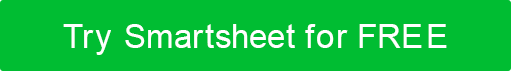 MODELOTABELA DE CONTEÚDOSRESUMOEscreva um resumo de uma página de sua proposta. Inclua uma descrição da solução proposta, qual é o problema e por que é um problema, os custos de manutenção do status quo e o prazo para a implementação de uma solução e a expectativa de resultados. CONTEXTODescreva o problema ou a oportunidade e seu contexto. Descreva quem a solução ajudará e descreverá recursos financeiros ou outros usados em aplicações atuais.SOLUÇÃO EXISTENTEDescreva a situação atual e quais aspectos poderiam ser melhorados.PROPOSTAS DE MUDANÇASDelineie a nova solução. Inclua benefícios para funcionários ou pacientes, custos de capital e quaisquer outros detalhes aplicáveis. RAZÕES PARA O PROJETODescreva as consequências de suas mudanças propostas para quaisquer organizações pertinentes. Isso pode incluir coisas como iniciativas de saúde regionais ou locais, conformidade regulatória ou satisfação do paciente.RESULTADOS PROJETADOSEstime o número mínimo e máximo de pacientes que sua proposta atenderá. Detalhe qualquer economia potencial de custos ou recursos e observe quaisquer riscos. APÊNDICESSe necessário ou disponível, inclua informações detalhadas, incluindo planilhas e gráficos. APÊNDICETÍTULODESCRIÇÃODISCLAIMERQuaisquer artigos, modelos ou informações fornecidas pelo Smartsheet no site são apenas para referência. Embora nos esforcemos para manter as informações atualizadas e corretas, não fazemos representações ou garantias de qualquer tipo, expressas ou implícitas, sobre a completude, precisão, confiabilidade, adequação ou disponibilidade em relação ao site ou às informações, artigos, modelos ou gráficos relacionados contidos no site. Qualquer dependência que você colocar em tais informações é, portanto, estritamente por sua conta e risco.